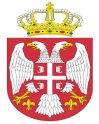  Република СрбијаАутономна Покрајина Војводина							ОПШТИНСКА УПРАВА ОПШТИНЕ ОЏАЦИ       			Одељење за урбанизам, стамбено-комуналне иимовинско-правне послове   		Број: ROP-ODZ-19793-ISAWHA-2/2020Заводни број: 351-252/2020-01Дана: 24.08.2020. године      О Џ А Ц ИОдељење за урбанизам, стамбено-комуналне и имовинско-правне послове, поступајући по усаглашеном захтеву инвеститора, ОЗЗ „Агроном Деспотово-Пивнице“ Пивнице, поднетом преко пуномоћника Милићев Владимира из Врачевог Гаја, за издавање Решења о одобрењу промене намене, на основу члана 8ђ., члана 134. и члана 145. став 1. Закона о планирању и изградњи („Сл.гласник РС“, број 72/09, 81/09-испр., 24/2011, 121/2012, 42/2013- одлука УС, 50/2013- одлука УС, 98/2013-одлука УС, 132/2014, 145/14, 83/18, 31/19, 37/19 др закон и 9/20), члана 27. и 28. Правилника о поступку спровођења обједињене процедуре електронским путем („Сл.гласник РС“ 68/19), члана 81. став 1. тачка 3. Статута општине Оџаци („Сл. лист општине Оџаци“, број 2/19), члана 19. Одлуке о организацији Општинске управе општине Оџаци („Службени лист општине Оџаци“, број 20/2017) и члана 136. Закона о општем управном поступку („Службени гласник РС“, број 18/2016 и 95/18 аутентично тумачење), доноси:Р Е Ш Е Њ ЕОДОБРАВА СЕ инвеститору ОЗЗ „Агроном Деспотово-Пивнице“ Пивнице, промена намене зграде пољопривреде у специјализовано складиште за смештај воћа и поврћа П+0 без извођења радова, на катастарској парцели бр. 2652 к.о. Ратково, укупне површине 95853 m2. Oбјекат је категорије Б, класификационе ознаке 125221.  Укупна бруто развијена грађевинска површина која се пренамењује је 496,00 m2, укупна бруто изграђена површина је 10699 m2, укупна нето површина која се пренамењује је 446,4 m2.Саставни део овог Решења је: Идејни пројекат израђен под бројем ИДП Е-04-2020, јул 2020. године од стране Геодетског бироа "Гео инжењеринг" Бела Црква, одговорно лице Зоран Илић маст.инж.геодез., главни пројектант Владимир Милићев дипл.инж.арх., лиценца ИКС бр. 311 0473 03.Допринос за уређивање грађевинског земљишта за промену намене зграде за пољопривреде у специјализовано складиштет за смештај воћа и поврћа без извођења радова на кат. парцели 2652 к.о. Ратково, не обрачунава се и не наплаћује . Обавезује се инвеститор да најкасније осам дана пре почетка извођења радова, пријави почетак извођења радова надлежном органу. По завршетку извођења радова из става 1. овог решења инвеститор може поднети захтев за издавање употребне дозволе у складу са Законом.Правоснажно решење, за објекте који се у складу са одредбама закона којим се уређује упис у јавну књигу о евиденцији непокретности и правима на њима могу уписати у јавну евиденцију, представља основ за упис у јавну књигу о евиденцији непокретности и правима на њима.Орган надлежан за доношење решења не упушта се у оцену техничке документације која чини саставни део решења, те у случају штете настале као последица примене исте, за коју се накнадно утврди да није у складу са прописима и правилима струке, за штету солидарно одговарају пројектант који је израдио и потписао техничку документацију и инвеститор радова.О б р а з л о ж е њ еИнвеститор радова, ОЗЗ „Агроном Деспотово-Пивнице“ Пивнице, преко пуномоћника, Милићев Владимира из Врачевог Гаја, обратио се овом органу захтевом, у форми електронског документа, за издавање Решења о одобрењу радова ближе описаних у диспозитиву овог решења.Уз захтев, подносилац захтева је доставио:Идејни пројекат израђен под бројем ИДП Е-04-2020, јул 2020. године, од стране Геодетског бироа "Гео инжењеринг" Бела Црква, одговорно лице Зоран Илић маст.инж.геодез., главни пројектант Владимир Милићев дипл.инж.арх., лиценца ИКС бр. 311 0473 03, који чини: Главна свеска-0 и Пројекат архитектуре-1Катастарско топографски план;Препис листа непокретности број 3292 к.о. Ратково;Пуномоћ- овлашћење за подношење захтева;Графички прилози техничке документације у dwg формату;Доказ о уплати таксе и накнаде за Централну евиденцију.	Поступајући по захтеву, овај орган је извршио проверу испуњености формалних услова и утврдио да су формални услови из члана 28. Правилника о поступку спровођења обједињене процедуре електронским путем („Сл.гласник РС“, бр. 68/19) испуњени као и да је подносилац захтева исправио недостатке утврђене Решењем о одбацивању захтева број ROP-ODZ-19793-ISAW-1/2020 од 06.08.2020. године чиме је стекао право на подношење усаглашеног захтева.На основу напред утврђеног, а у складу са чланом 145. Закона о планирању и изградњи („Сл.гласник РС“, број 72/09, 81/09-испр., 24/2011, 121/2012, 42/2013- одлука УС, 50/2013- одлука УС, 98/2013-одлука УС, 132/2014, 145/14, 83/18, 31/19, 37/19 др закон и 9/20), донето је решење као у диспозитиву.	ПОУКА О ПРАВНОМ ЛЕКУ: Против овог решења може се изјавити жалба у року од 8 дана од дана пријема истог, кроз Централни информациони систем за електронско поступање у оквиру обједињене процедуре, Покрајинском секретаријату за eнергетику, грађевину и саобраћај у Новом Саду, ул. Булевар Михајла Пупина број 16.  							             Руководилац Одељења,                                                                                 дипл.инж.грађ. Татјана Стаменковић